Baccalauréat Professionnel« Maintenance des Équipements Industriels »ÉPREUVE E1 : Épreuve scientifique et techniqueSous-épreuve E11 (unité 11)Analyse et exploitation de données techniquesSESSION 2021CORRIGÉPROBLEMATIQUE GENERALE DU BASCULEURLe basculeur est initialement prévu pour soulever la charge d'une palette de revues usagées d'une masse de 500 kg environ.On envisage d'utiliser un nouveau type de conteneur grillagé, plus haut que ceux déjà utilisés. La charge de ce nouveau conteneur est plus élevée et sa masse est de 690 kg.Le service maintenance est sollicité pour vérifier l'aptitude du basculeur à supporter ce supplément de charge et pour en faire évoluer ses caractéristiques si nécessaires. L'étude portera principalement sur les parties mécaniques et hydrauliques du basculeur mais aussi sur le tapis de transfert qui reçoit les revues déversées en vrac.Il est demandé aux candidats d’analyser le système existant en répondant aux questions Q1 et Q2.Q 1.1 : Identifier la fonction globale du système "BASCULEUR" :-   Déverser des journaux du conteneur grillagé.Q 1.2 : Donner la matière d’œuvre entrante (MOE), les matières d’œuvre sortantes (MOS) et les énergies nécessaires (W) :- MOE : Conteneur plein.- MOS : Conteneur vide. Journaux déversés.- W :     Energie électrique. Energie hydraulique.Q 1.3 : Avec l’aide du diagramme FAST du dossier technique (DTR 12/12), identifier la fonction secondaire associée :- à la benne : Déverser le contenu du conteneur.- au système de verrouillage mécanique : Immobiliser le conteneur pendant le déversement des journaux.- au tapis d'évacuation : Evacuer les journaux du conteneur.Q 1.4 : Avec l’aide du diagramme FAST (DTR 12/12) et des documents DTR 2/12 et DTR 9/12, DTR 10/12, compléter le tableau ci-dessous :Q 1.5 : Avec l’aide des documents "FONCTIONNEMENT DU SYSTEME DE VERROUILLAGE" (DTR 6/12 et DTR 7/12), compléter le tableau de la page suivante :Q 1.6 : Avec l’aide du diagramme FAST (DTR 12/12) et des documents DTR 7/12, DTR 9/12 et DTR 11/12 identifier les mouvements des pièces suivantes (Etape 3) en mettant des croix dans le tableau ci-dessous :Q 2.1 : Compléter les repères des pièces qui participent à la transmission d'efforts sur la figure 1ci-dessous en vous aidant du dossier technique (DTR 8/12 à DTR 11/12).Identifier en les coloriant sur la figure 1 :- en bleu les pièces qui permettent le déplacement en rotation de la benne.- en rouge les pièces qui assurent le verrouillage du conteneur dans la benne.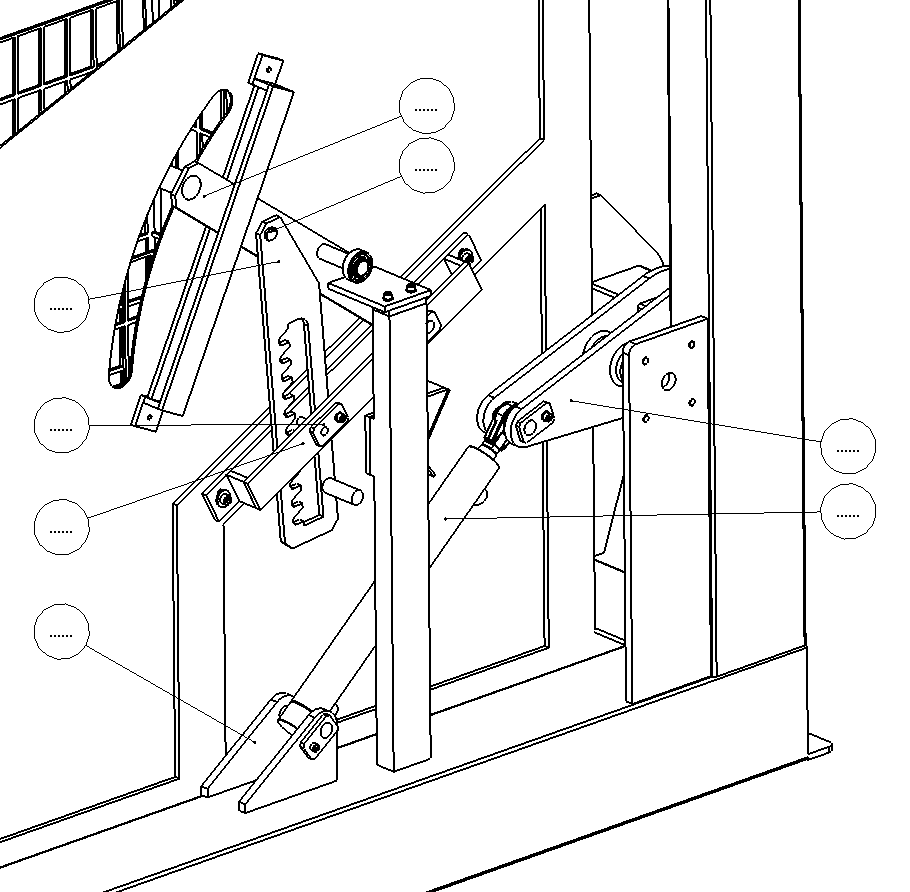 CORRECTION COLORIAGE :- 31 et 12 coloriées en bleu.- 23, 26, 28, 15 et 18 coloriées en rouge.Q 2.2 : Etude de la liaison entre l'embout de vérin Rep 33 et la benne Rep 12. On donne la représentation ci-dessous en 3 vues de cette liaison (figure 2).- Le pivot Rep 21 est solidaire de la benne Rep 12.- La benne est en mouvement.- Sur les 3 vues de l'extrait de plan (figure 2) colorier en vert les pièces solidaires de l'embout de vérin Rep 33, en orange celles solidaire de la benne Rep 12.Dans le tableau ci-contre :- Identifier les mouvements de l'embout de vérin Rep 33 par rapport à la benne Rep 12 (mettre 1 si le mouvement est possible et 0 s’il n’y a aucun mouvement).- Donner le nom de cette liaison.- Représenter le symbole de la liaison.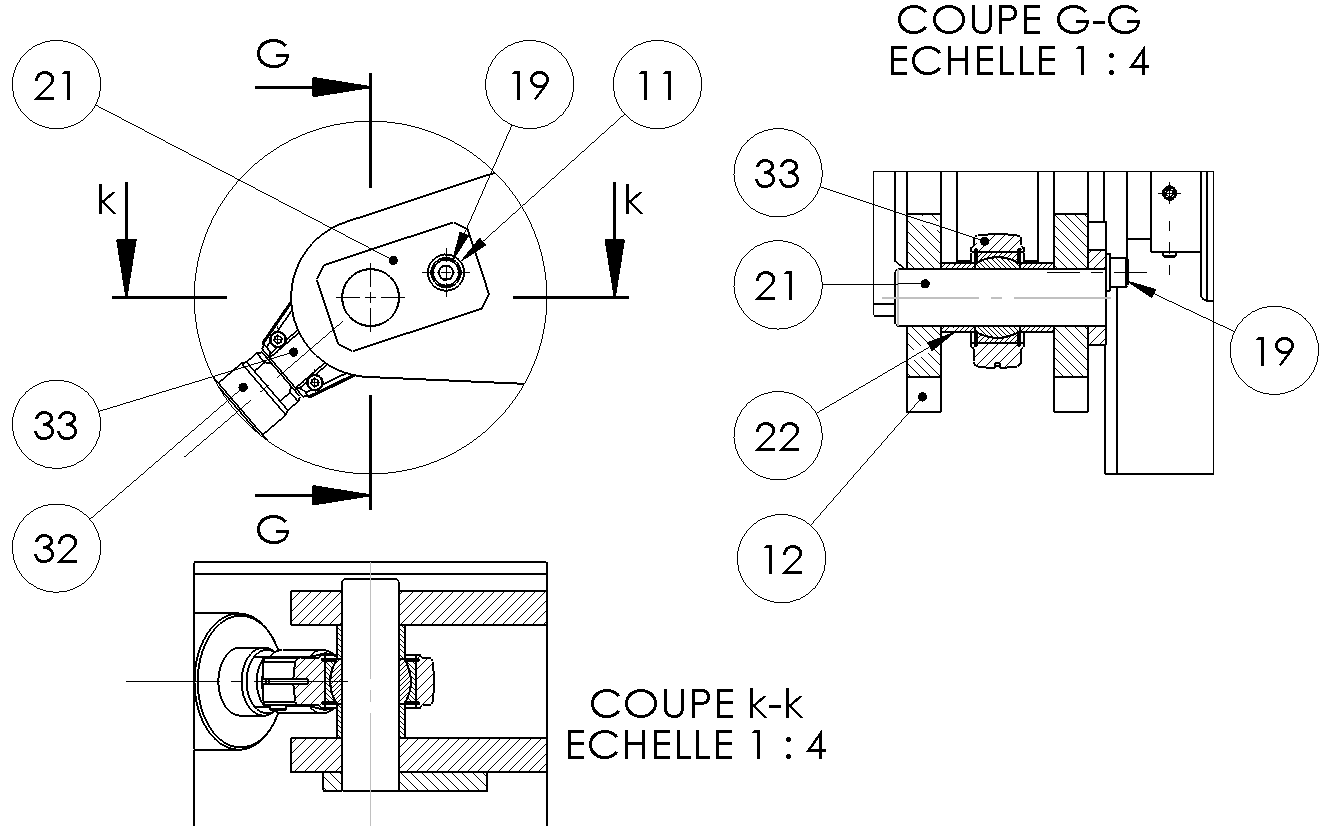 - Donner la fonction des 2 pièces Rep 22 ? Entourer la bonne réponse.Immobilisation axiale de la pièce Rep 33.Immobilisation radiale de la pièce Rep 33.Q 2.3 : Compléter les classes d'équivalence du basculeur en vous aidant de l'éclaté DTR 9/12 et des plans d'ensemble du basculeur : (DTR 10/12, DTR 11/12).Rappel : les pièces déformables et les roulements seront exclus.Remarque :1 certaines pièces existent en plusieurs exemplaires et se retrouvent dans des classes d’équivalence différentes.2 Le basculeur possède un plan de symétrie : en conséquence CE3 côté gauche identique à CE3 côté droit, idem pour CE4, CE5 et CE6. Pour CE3, CE4, CE5 et CE6 ne recenser que les pièces côté droit.Pièces exclues : { 8(x2) ; 25(x2)}CE1 (Benne) :{ 11(x6) ; 12; 13(x4); 14(x2); 15(x2); 16(x4); 17(x4); 18(x2); 19(x2); 20(x2); 21(x2);  22(x4)} CE2 (Châssis bâti) :{1 ; 2(x2) ; 3; 4; 5(x10) ; 6(x2); 7(x2); 9(x8); 10(x2); 11(x8); }  CE3 Côté droit (Barre de verrouillage){23 ; 24; 26 ; 27 }CE4 Côté droit (Crémaillère){ 28 }CE5 Côté droit (Corps de vérin hydraulique){ 31 }CE6 Côté droit (Tige de vérin hydraulique){ 32 ; 33 }Q 2.4 : Compléter le schéma cinématique du système de basculement représenté sur la page suivante en ajoutant dans les trois bulles les symboles des liaisons L1, L2 et L3.(s’aider du DTR 5/12).Schéma cinématique du système de basculement à compléter :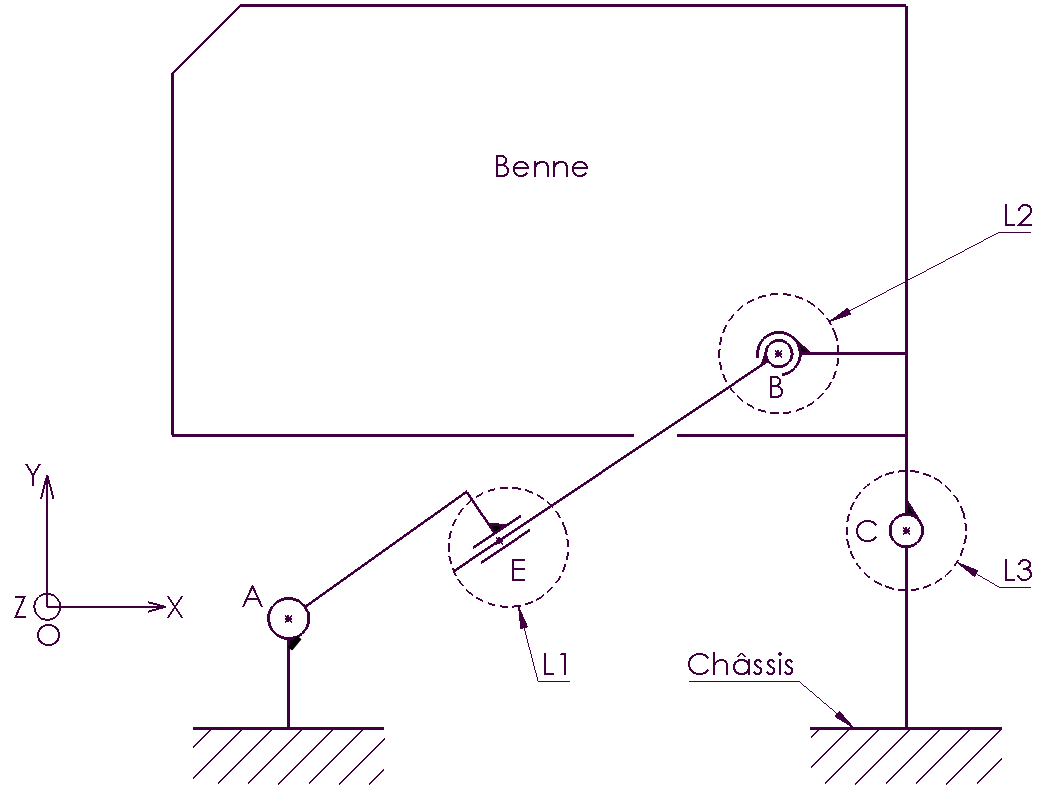 Q 2.5 : Compléter le tableau ci-dessous :Problématique 1L'utilisation de nouveaux conteneurs plus lourds impose des vérifications, notamment celle de la capacité de levage des vérins.Le bureau d'étude a calculé l'effort nécessaire au levage des nouveaux conteneurs.On vous demande de vérifier si les vérins actuels sont correctement dimensionnés.Données :Masse du nouveau conteneur rempli : 690 kgMasse de la benne avec tapis d'évacuation : 190 kgPression d'alimentation maxi des vérins : 80 barsVérin hydraulique : Ø piston = 50 mm    Course = 400 mmForce totale nécessaire au levage des nouveaux conteneurs : 36800NFormules1 bar = 105 Pa = 0,1 MPa                                                      p = Comparaison de la force développée par les vérins de levage actuels avec la force nécessaire à exercer en B sur la benne.La pression Maxi fournie par le groupe hydraulique est de 80 bars.Q 3.1 : Convertir la pression de 80 bars en MPa :pression p = 80 x 0.1 MPa                                                                              p = 8 MPaQ 3.2 : Calculer l'aire S du piston d'un vérin :Aire S du piston = 3.14 x 252 mm²                                                                S = 1962.5 mm²Q 3.3 : Calculer la force de poussée développée par un vérin :Force vérin = p x S = 8 x 1962.5 N	          					   IIF vérin II = 15700NQ 3.4 : Calculer la force totale développée par les 2 vérins :F totale : 15700 x2 N                  							   IIF totale II = 31400NQ 3.5 : Comparer la force totale développée par ces 2 vérins à celle nécessaire au levage des nouveaux conteneurs et conclure :La force développée par les vérins est insuffisante : 31400 N < 36800NLes vérins sont sous-dimensionnés.Problématique 2L’étude préalable montre que les vérins de levage Rep 31 sont sous-dimensionnés.Le service de maintenance va remplacer ces vérins en choisissant les plus compacts possibles, pour que les adaptations mécaniques sur le basculeur soient réalisables à moindre coût.Données :Pression d'alimentation maxi des vérins : 80 bars.Force nécessaire par vérin 18400 N. Course du vérin : 400 mm.Coefficient de sécurité 1.2        Force utile = 1.2 x force nécessaire.Q 4.1 : Compléter le tableau ci-dessous en vous aidant du document technique VERINS HYDRAULIQUES (DTR 3/12) afin de recenser les caractéristiques des vérins susceptibles de remplacer les vérins actuels :Q 4.2 : Calculer la force utile (par vérin) nécessaire au levage :Fu : 1.2 x 18400 N                  			                                                  Fu = 22080 NQ 4.3 : Définir à présent votre choix de diamètre de piston répondant à la problématique :Ø du piston = Ø 60 mm.Q 4.4 : En recherchant dans les documents techniques VERINS HYDRAULIQUES DTR3/12 et DTR 4/12 et en exploitant les informations ci-dessous, déterminer la référence du nouveau vérin.Course du vérin : 400 mmLiaison arrière avec le châssis : CORPS AVEC FOND PERCÉ BAGUÉ Type A.Liaison avant avec la benne : Tige avec EMBOUT FILETÉ et EMBOUT À ROTULE vissé sur la tige.Référence :DA200        060    35        0400         RC30 A       FM 27         GD30Q 4.5 : Les liaisons du vérin au châssis (figure 5) et à la benne (figure 4) doivent être modifiées. Le service maintenance doit adapter certaines pièces (Rep 12 et Rep 1), voire faire usiner de nouvelles pièces (Rep 6, Rep 21 et Rep 22).En exploitant les documents techniques VERINS HYDRAULIQUES DTR 3/12 et DTR 4/12 et les informations ci-dessus, déterminer et inscrire les nouvelles cotes à modifier dans le tableau de la page suivante.On prendra : Ø Alésage nouveau vérin : 60 mm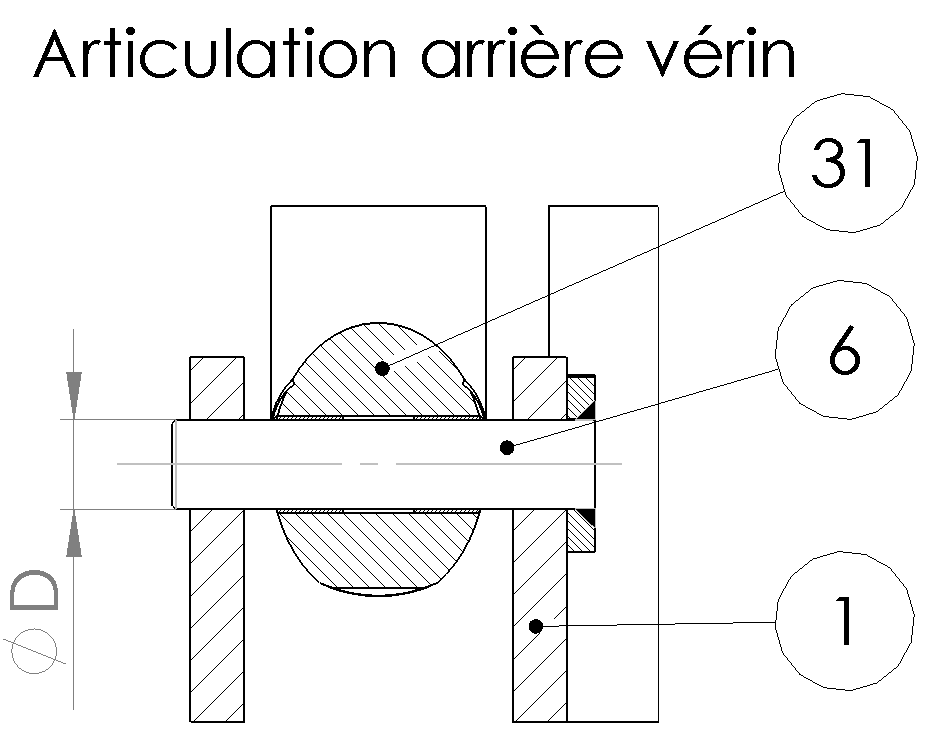 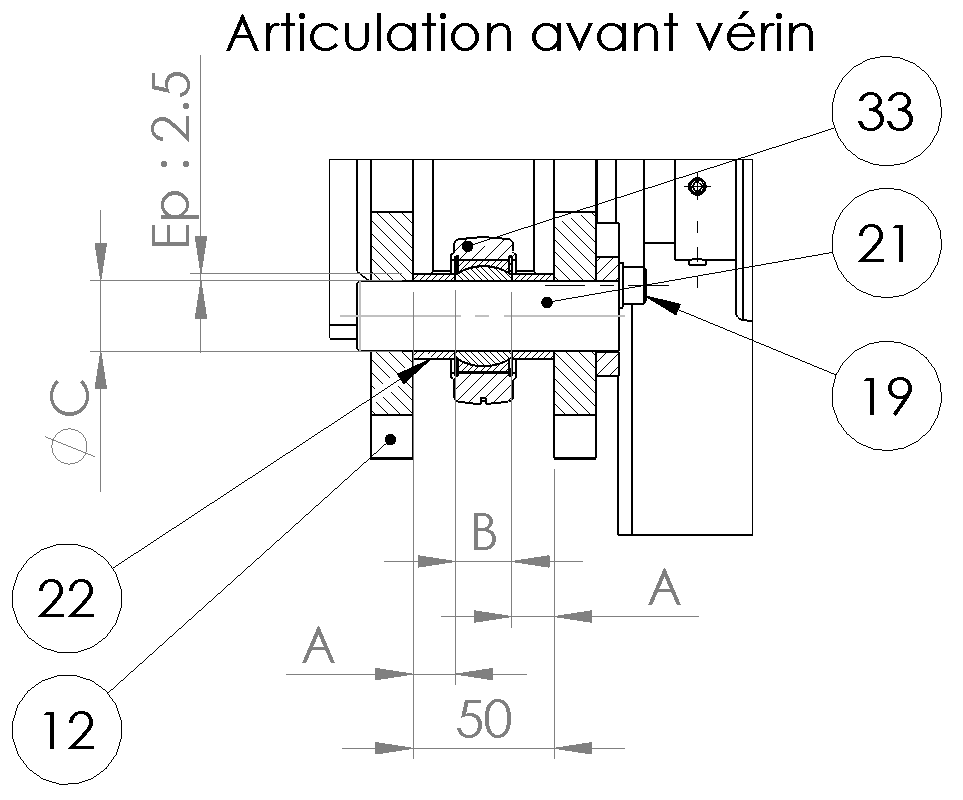 Q 4.6 : Réaliser le dessin de définition aux instruments selon 2 vues de la nouvelle entretoiseRep 22, avec cotation mais sans tolérance dimensionnelle.               Echelle 1 : 1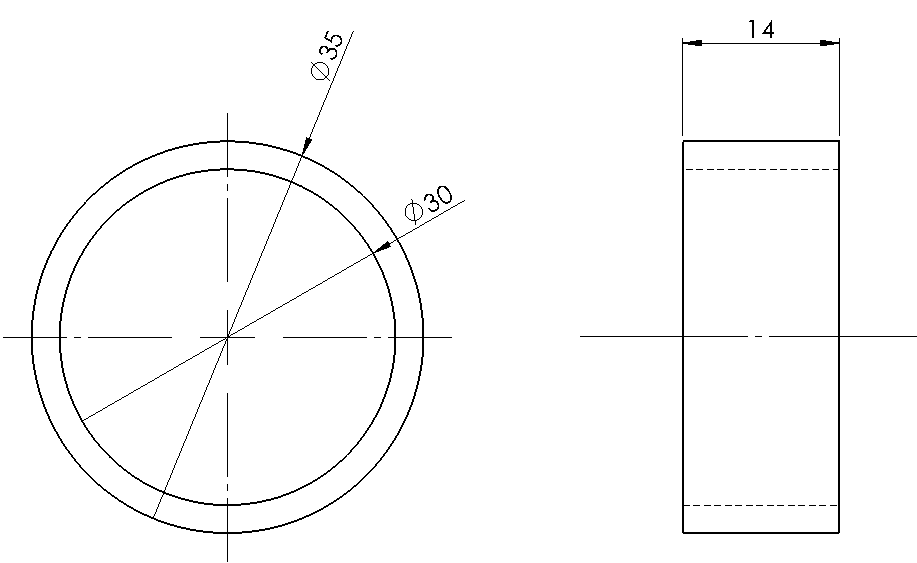 Q 4.7 : Rédiger la gamme de démontage pour la dépose du vérin hydraulique. La mise en sécurité a été effectuée et les circuits hydrauliques purgés.Problématique 3Après plusieurs essais du basculeur, on constate un mauvais arrimage des crémaillères. La cause est probablement le ralentissement de la fréquence de rotation de la benne due à l'augmentation de la cylindrée des vérins. La vitesse du centre du pivot Rep 26 de la crémaillère (point D) doit être vérifiée (voir figure 6 sur le DQR 17/23).Données :Débit alimentation par vérin Q = 14 litres/min		Débit Q maxi possible : 18 litres/minValeur de la vitesse V D ∈12/1 (centre du pivot de la crémaillère) pour un bon arrimage :      200 mm/s ≤ V D ∈12/1  ≤ 230 mm/s.On donne :Courbe de la vitesse linéaire du point B (centre de l'articulation rotule/benne).Courbe de déplacement angulaire de la benne (figure 6).étape 3 DTR 7/12 :Position de la benne à l'instant de l'arrimage de la crémaillère : -36° / horizontale.Q 5.1 : Indiquer la nature du mouvement de la benne 12 par rapport au bâti 1 :Mvt 12/1 : Rotation de centre CQ 5.2 : Définir la trajectoire de B appartenant à 12 par rapport à 1 :- T B ∈12/1 : Cercle de centre C et de rayon CBSur le document DQR 17/23 (figure 6) :- tracer T B ∈12/1.- tracer la direction de V B ∈12/1.Q 5.3 : Définir la trajectoire de D appartenant à 12 par rapport à 1 :- T D ∈12/1 : Cercle de centre C et de rayon CDSur le document DQR 17/23 (figure 6) :- tracer T D ∈12/1- tracer la direction de V D ∈12/1.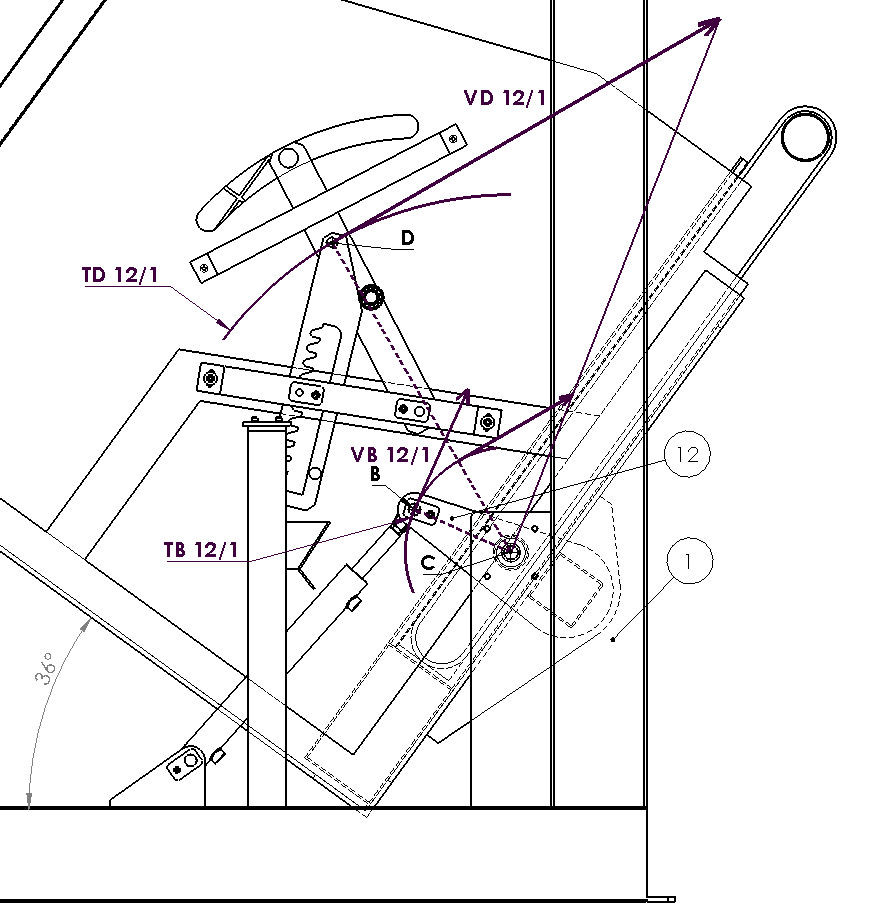 Q 5.4 : En utilisant les courbes ci-dessous (figure 7) :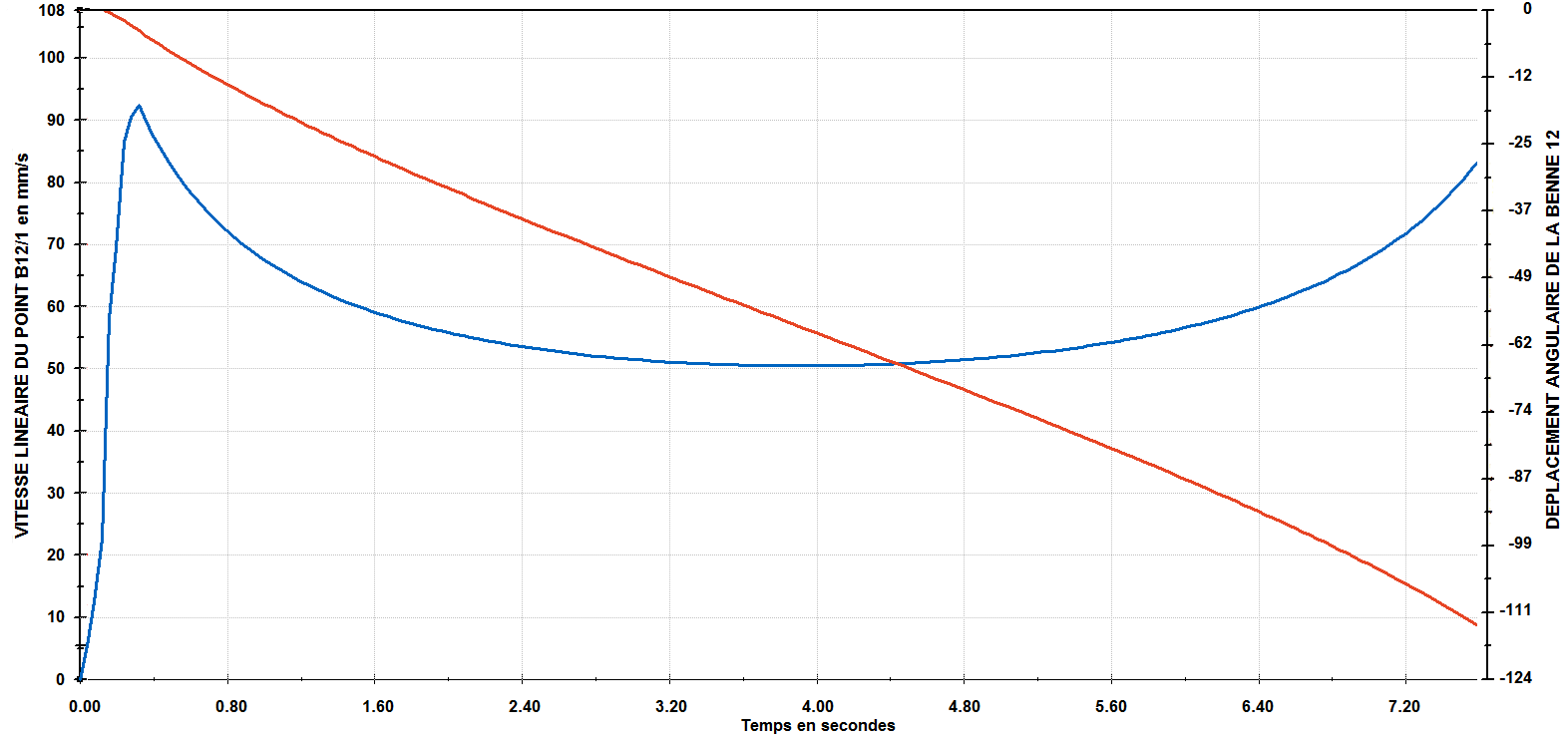 Relever sur les courbes :- L'instant t de l'arrimage de la crémaillère quand la benne atteint la position angulaire de -36° :t = 2.2 s- la valeur de la vitesse du point B à cet instant :IIV B ∈12/1 II = 55 mm/sBien faire apparaître les tracés utiles sur les courbes (figure 7).Q 5.5 : Sur le document DQR 17/23 (figure 6) tracer la vitesse VB ∈12/1.Q 5.6 : En utilisant les propriétés du champ des vitesses, du centre de rotation et V B ∈12/1, tracer la vitesse VD ∈12/1 et déterminer son module :IIV D ∈12/1 II mesuré = 96 mm               IIV D ∈12/1 II = 2 x 90 = 192 mm/s.Q 5.7 : Comparer IIV D ∈12/1 II à la vitesse nécessaire au bon arrimage et conclure.La vitesse IIV D ∈ 12/1 II est inférieure à la valeur minimum acceptable : 192mm/s < 200mm/sQ 5.8 : Le constat suivant est fait : la valeur de la vitesse V D ∈12/1 doit être augmentée de 15 % en augmentant le débit alimentant les vérins de la même proportion. Calculer le nouveau débit alors nécessaire.Calcul du nouveau débit : 14l/min x 15/100 + 14l/min = 2.1+14 = 16.1 l/minQ 5.9 : Le débit du groupe hydraulique actuel convient-il ? Justifier.Le groupe actuel convient : il peut fournir jusqu'à 18 l/min ce qui est supérieur à 16.1 l/min.Problématique 4Après quelques semaines d'utilisation des nouveaux conteneurs, on constate un jeu excessif au niveau de l'articulation d'une crémaillère.Le démontage fait apparaître une légère ovalisation de l'alésage de la crémaillère au point D.Pendant la période d'essai, les crémaillères n'ont pas toujours travaillé simultanément. Dans le cas où une seule crémaillère supporte la totalité de la charge, elle ne doit pas se détériorer.Le service de maintenance doit s'assurer que la liaison n'est pas sous dimensionnée. Un calcul au matage est nécessaire.Données :Effort F agissant sur la crémaillère Rep 28 : 3000 N.Crémaillères fabriquées avec un acier E 295.Définition du Matage : Ecrasement localisé de la matière dû à un champ de pression trop élevé dans une zone de contact entre deux pièces. Formules :Condition de résistance au matage :p ≤ p admissible avec :p : Pression diamétrale de contact en MPap admissible : Pression diamétrale admissible en MPa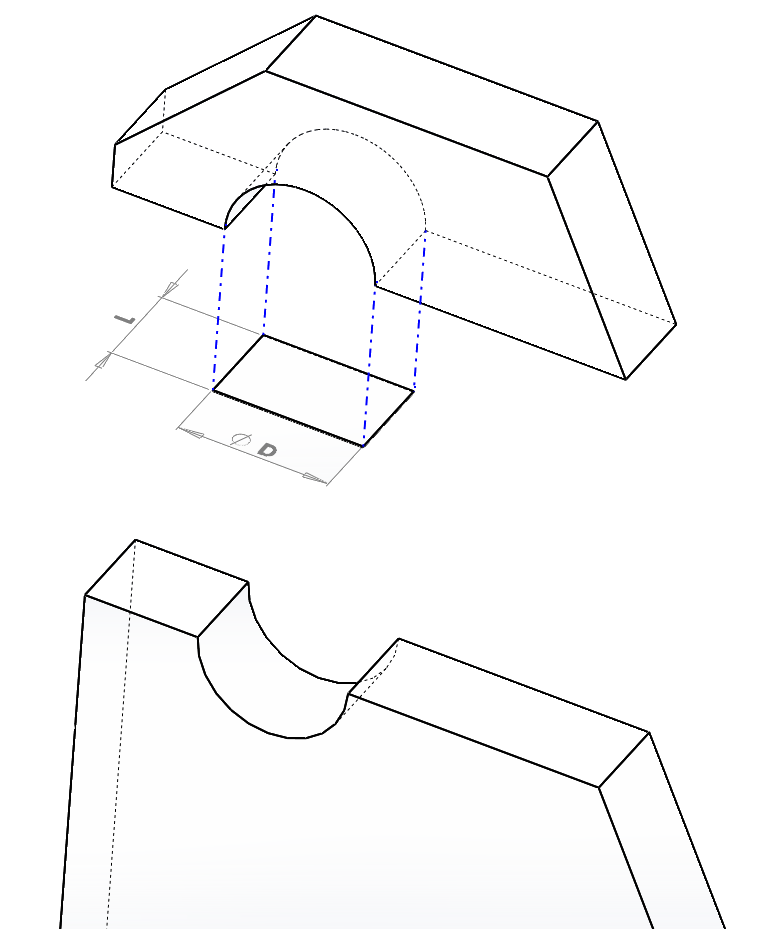 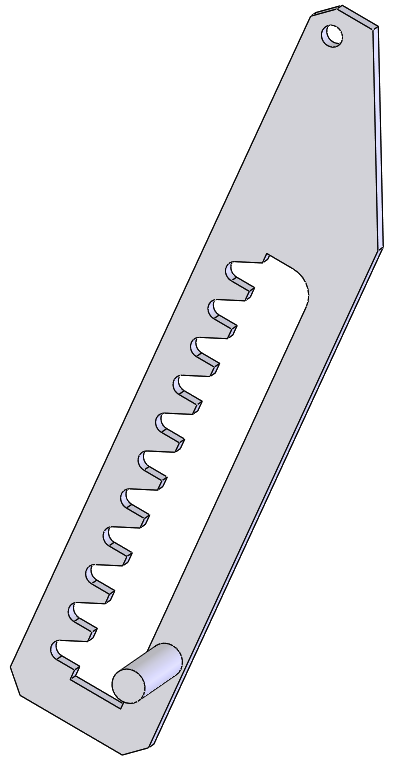 Q 6.1 : Sur le détail du pivot de la crémaillère (figure 8), mesurer et déterminer les valeurs des cotes L et Ø D de l'alésage de la crémaillère Rep 28 :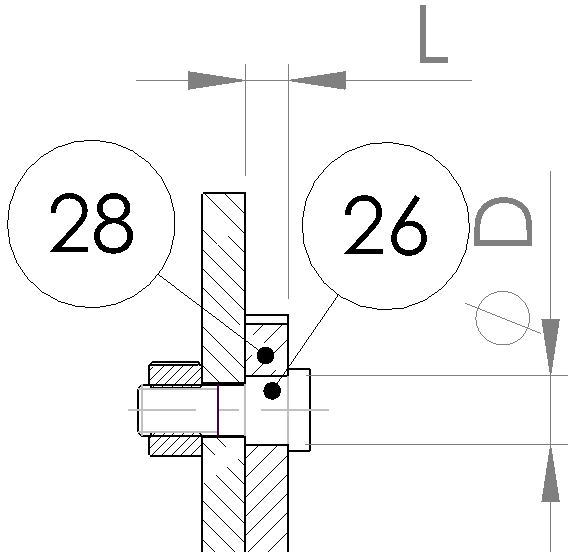 L = 10 mmØD = 16 mmQ 6.2 : Calculer la surface soumise à la pression diamétrale de contact P :S = L x D = 10 x 16	mm²	                         				S = 160 mm²Q 6.3 : Calculer la pression diamétrale de contact P :p = F/S = 3000/160	MPa							p = 18.75 MPaQ 6.4 : Sachant que la liaison au moment de l'arrimage de la crémaillère sera de type encastrement, déterminer la valeur de pression admissible à partir du tableau ci-dessous :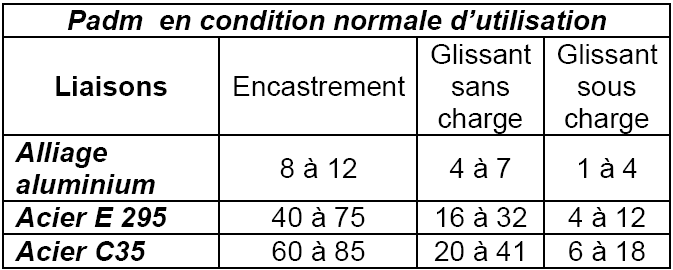 Q 6.5 : Comparer la pression admissible et la pression diamétrale de contact p et conclure :La pression diamétrale de contact est nettement inférieure à la pression admissible18.75 Mpa < (40 à 75) Mpa. La liaison n'est pas sous dimensionnée.Problématique 5La charge supportée par le tapis de transfert qui se situe en aval du basculeur a augmenté.La vitesse de transfert semble maintenant irrégulière.Des vérifications sont nécessaires, notamment celle de la puissance du moteur du tapis de transfert.Données :Poids des journaux déversés sur le convoyeur : P = 2200 N.Coefficient de sécurité puissance utile : puissance calculée x 1,3        Pu = Pc x 1,3Puissance motoréducteur : 150 watts.Vitesse déplacement charge : 0,2 m/s.Bande transporteuse en PP : polypropylène.Sole (plateau support en contact avec le tapis) : en acierFormules :Données constructeur du tapis de transfert :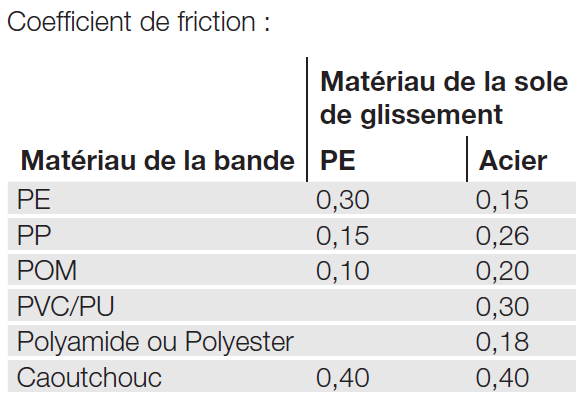 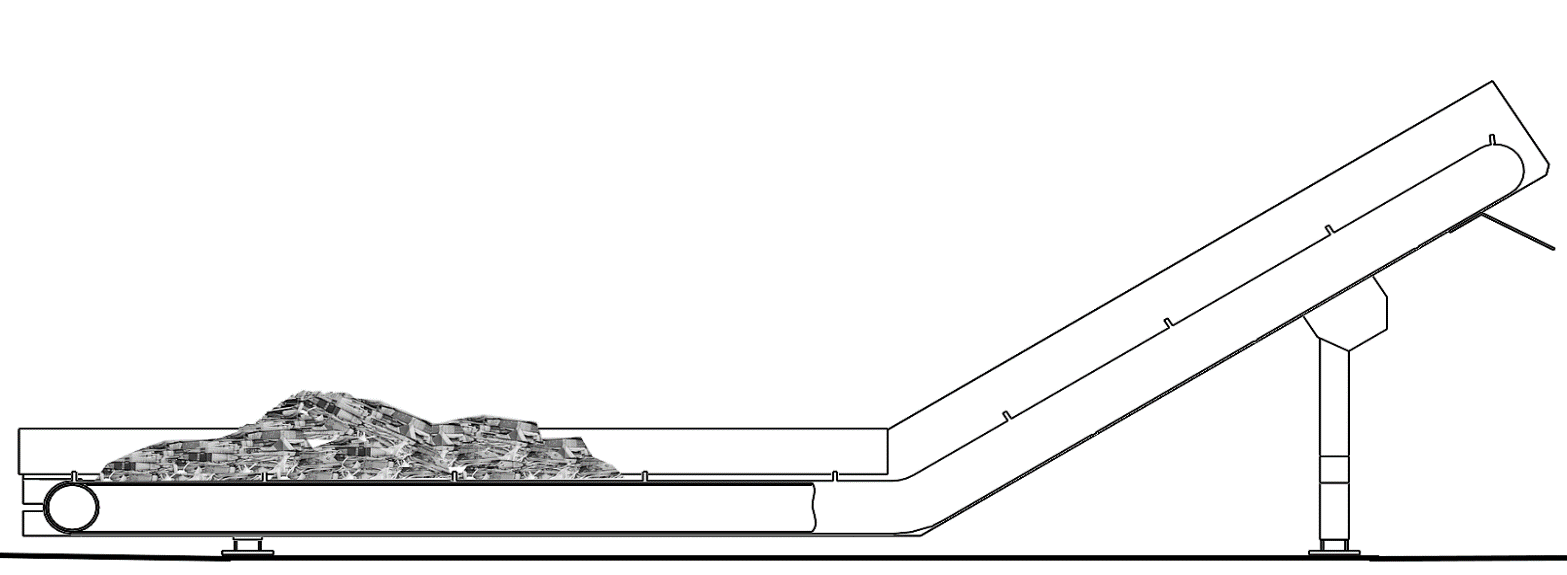 Q 7.1 : Rechercher le coefficient de friction f entre la bande transporteuse et la sole du convoyeur :f = 0.26Q 7.2 : Calculer l'effort de traction T à exercer sur la bande transporteuse :T = 2200 x 0.26 N                      T = 572 N.Q 7.3 : Calculer la puissance nécessaire au déplacement de la charge :P calculée = 572 x 0.2 watts              P = 114.4 watts.Q 7.4 : Calculer la puissance avec le coefficient de sécurité :P utile = 1.3 x 114.4 watts              Pu = 148.72 watts.Q 7.5 : Comparer la puissance utile avec la puissance actuelle du convoyeur ? Est-elle suffisante ?148.72 watts< 150 wattsLa puissance actuelle est suffisante.Q1Analyse fonctionnelle du basculeurDTR 2/12, DTR 6/12 à DTR 12/1235 ptsTemps conseillé :30 minEmpêcher la translation Y1 du conteneur grillagé dans la benne pendant le déversement.Fonction technique niveau 2Solution techniqueElémentEmpêcher la translation Y1 du conteneur grillagé dans la benne pendant le déversement.Bloquer par obstacle le conteneur pendant le déversement.Dispositif mécanique triangulé :- Barre de verrouillage       Rep : 23- Crémaillère                  Rep : 28- Pontet inférieur           Rep : 15Système de verrouillage mécaniqueEmpêcher la translation Y1 du conteneur grillagé dans la benne pendant le déversement.Adapter la position de l'obstacle à la hauteur du conteneur.Barre de verrouillage sur pivot.-  Rep : 23Système de verrouillage mécaniqueNuméro de séquenceActionConséquencesEtape4Le mouvement de la benne se poursuit jusqu'à l'arrêt en de celle-ci.1 Les journaux du conteneur sont déversés.2 le tapis évacue les journaux.Etape2Début de la rotation de la benne par mise sous pression des vérins hydrauliques.1 La benne commence à pivoter.2 Le conteneur entre en contact avec la barre de verrouillage.Etape3Suite du pivotement de la benne.1 La crémaillère entraînée par la barre de verrouillage pivote sur l'axe 26 et vient s'arrimer sur l'axe 23.2 La barre de verrouillage est bloquée.La crémaillère est verrouillée.Etape1Le basculeur est au repos.La benne est en position horizontale.La barre de verrouillage 23 prend appui sur la plaque d'appui fixe 2.ELEMENTSMOUVEMENTS ET AXESMOUVEMENTS ET AXESMOUVEMENTS ET AXESMOUVEMENTS ET AXESMOUVEMENTS ET AXESMOUVEMENTS ET AXESMOUVEMENTS ET AXESMOUVEMENTS ET AXESMOUVEMENTS ET AXESMOUVEMENTS ET AXESMOUVEMENTS ET AXESMOUVEMENTS ET AXESELEMENTSTRANSLATIONTRANSLATIONTRANSLATIONTRANSLATIONTRANSLATIONTRANSLATIONROTATIONROTATIONROTATIONROTATIONROTATIONROTATIONELEMENTSXY Z X1Y1Z1XYZX1Y1Z1Pièce rep : 23 / Rep O1,x1,y1,z1xPièce rep : 28 / Rep O1,x1,y1,z1  xPièce rep : 12 / Rep O,x,y,zxQ2Analyse structurelle du basculeurDTR 5/12, DTR 8/12 à DTR 11/1235 ptsTemps conseillé :50 minMOUVEMENTS ET AXESMOUVEMENTS ET AXESMOUVEMENTS ET AXESMOUVEMENTS ET AXESMOUVEMENTS ET AXESMOUVEMENTS ET AXESTRANSLATIONTRANSLATIONTRANSLATIONROTATIONROTATIONROTATIONXYZXYZ000111Nom de la liaison : Rotule(Pivot accepté)Nom de la liaison : Rotule(Pivot accepté)Nom de la liaison : Rotule(Pivot accepté)Nom de la liaison : Rotule(Pivot accepté)Nom de la liaison : Rotule(Pivot accepté)Nom de la liaison : Rotule(Pivot accepté)Symbole : 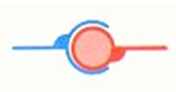 (Ou Pivot accepté)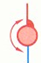 Symbole : (Ou Pivot accepté)Symbole : (Ou Pivot accepté)Symbole : (Ou Pivot accepté)Symbole : (Ou Pivot accepté)Symbole : (Ou Pivot accepté)LiaisonNom + axeL1- Liaison Pivot Glissant d'axe EBL2- Liaison Rotule de centre B(Pivot de centre B d’axe Z acceptée)L3- Liaison pivot de centre C d'axe ZQ3Vérification du dimensionnement des vérins de levage10 ptsTemps conseillé :20 minQ4Choix et adaptation de nouveaux vérinsDTR 3/12et DTR 4/1240 ptsTemps conseillé :40 minØ piston disponible (mm)Ø60 mmØ 70 mmForce développée sous 200 bars.              56550 N             76970 NForce développée sous 80 bars (à calculer)   (56550/200)x80 = 22620 N(76970/200)x80 = 30788 NCotes ancien vérin Ø 50Cotes nouveau vérin Ø 60A = 15 mmA = (50-22)/2 = 14B = 20 mmB = 22 mmØ C = 25 mmØ C = 30 mmØ D = 25 mmØ D = 30 mmN° d'opérationDésignationRepèreOutillage1Déconnecter les raccords hydrauliques d'alimentation.Clé plate2Dévisser et déposer la vis 5rep 5Clé 6 pans3Extraire et déposer l'axe chape arrière vérinrep 6Opération manuelle4Dévisser vis et déposer la vis et rondellerep 19 et rep 11Clé 6 pans5Extraire et déposer le pivot tige de vérin avec les 2 entretoisesrep 21 et rep 22Opération manuelle6Déposer le vérin avec l'embout à rotulerep 31, rep32 et rep 33Opération manuelleQ5Vérification arrimage de la crémaillère40 ptsTemps conseillé :45 minQ6Vérification du dimensionnement d'une liaison pivot.15 ptsTemps conseillé :35 minQ7Vérification de la puissance du moteur du tapis de transfert25 ptsTemps conseillé :20 min